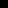 　　　　又は電子メール　　mail: info@togarionsen.jp ◎ お申込み先：戸狩観光協会　http://www.togari.jp/  電話０２６９－６５－３１６１2021年度 全日本学生ロードレースカップシリーズ  第１戦 菜の花飯山ラウンド2021年度 菜の花飯山サイクルロードレース宿泊申込書下記の内容で宿泊の申込をおこないます。※信濃平観光協会の宿となる場合があります。                                                              〈回答書〉以下、戸狩観光協会記入お問合せ先：戸狩観光協会　　電話０２６９－６５－３１６１申込期限：４月2日 (金) 必着2021年４月17日（土）宿泊学校・チーム名ふ・り・が・な宿泊代表者氏名住　所〒　　　　-　　　　　　　　　　　　　　　　　　　　　　　　　　　　　　　　　　　　　　　　　　　　〒　　　　-　　　　　　　　　　　　　　　　　　　　　　　　　　　　　　　　　　　　　　　　　　　　〒　　　　-　　　　　　　　　　　　　　　　　　　　　　　　　　　　　　　　　　　　　　　　　　　　ＴＥＬ又は携帯-　　　　　　　-ＦＡＸ-　　　　　　　-宿 泊 人 数　　　　　　　　　　　　　　　名　（　男　　　　　　名、　　女　　　　　　名）　　　　　　　　　　　　　　　名　（　男　　　　　　名、　　女　　　　　　名）　　　　　　　　　　　　　　　名　（　男　　　　　　名、　　女　　　　　　名）E-mail（すぐ連絡がつくアドレスを記入）備    　考　E-mail:                       @                                                 　E-mail:                       @                                                 　E-mail:                       @                                                 宿泊施設名住所〒電話費用総額（宿泊＠７，１５０　×　　　　名）　＋　（昼食＠　相談　×　　　　名）　＝　　　　　，　　　００　宿泊代　１泊２食　＠７，１５０（税込）※宿により別途入湯税150円がかかる場合がありますがご了承ください。昼食（600円/個）も注文できます。右に記入ください。　　17日（土）：　　　　個、　　18日（日）：　　　　個宿泊代　１泊２食　＠７，１５０（税込）※宿により別途入湯税150円がかかる場合がありますがご了承ください。昼食（600円/個）も注文できます。右に記入ください。　　17日（土）：　　　　個、　　18日（日）：　　　　個